KARIERNI CENTRI UNIVERZE V LJUBLJANIVabimo  študente in diplomantena obisk podjetja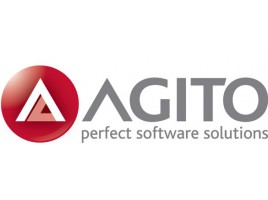 Agito d.o.o. je informacijsko tehnološko podjetje, specializirano za razvoj programske opreme, IT projektno vodenje in svetovanje.Obisk je namenjen študentom in diplomantom FRI, FMF in FE.KDAJ: četrtek, 26. 11.2015, URA: 14.00KJE:  Letališka cesta 33f, Ljubljana           PRIJAVA:  TU ali  na e-naslov: andreja.jurek@uni-lj.si  do 24.11.2015.           Pohitite, število mest je omejeno!Kontakt za več informacij: Andreja Jurček, e-mail: andreja.jurcek@uni-lj.si, T: 030 641 644
Facebook: Karierni centri ULSpletna stran: www.kc.uni-lj.si Bi radi bili obveščeni? Prijavite se TU na naše novičkeKARIERNI CENTRI UNIVERZE V LJUBLJANI –KOMPAS NA VAŠI KARIERNI POTI